t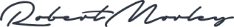 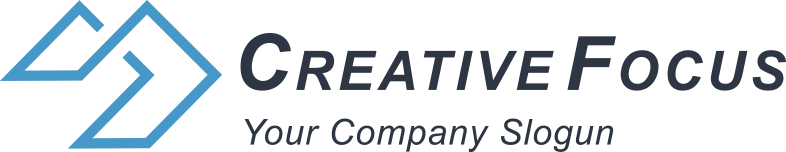 